О  прогнозе социально-экономического развития сельского поселения Угузевский сельсовет муниципального района Бирский район  Республики Башкортостан на 2023 год и на период до 2025 года	Заслушав и обсудив доклад главы сельского поселения Угузевский сельсовет муниципального района Бирский район Республики Башкортостан Р.Н. Рахматуллина «О прогнозе социально-экономического развития сельского поселения Угузевский сельсовет муниципального района Бирский район Республики Башкортостан на 2023 год и на период до 2025 года» Совет сельского поселения Угузевский сельсовет муниципального района Бирский район Республики Башкортостан решил:	1. Утвердить прогноз социально-экономического развития сельского поселения Угузевский сельсовет муниципального района Бирский район Республики Башкортостан на 2023 год и на период до 2025 года» в новой редакции (прилагается).	2. Решение Совета сельского поселения Угузевский сельсовет муниципального района Бирский район Республики Башкортостан № 264 от 22.12.2021 года «О прогнозе социально-экономического развития сельского поселения Угузевский сельсовет муниципального района Бирский район Республики Башкортостан на 2022 год и на период до 2024 года» считать утратившим силу с 01 января 2023 года.	2. Обнародовать решение Совета сельского поселения Угузевский сельсовет муниципального района Бирский район Республики Башкортостан «Об утверждении прогноза социально-экономического развития сельского поселения Угузевский сельсовет муниципального района Бирский район Республики Башкортостан на 2023 год и на период до 2025 года» в здании администрации сельского поселения Угузевский сельсовет муниципального района Бирский район Республики Башкортостан в течение семи дней со дня его утверждения и на официальном сайте администрации в сети интернет.3. Настоящее решение вступает в силу с 1 января 2023 года.4. Контроль за исполнением настоящего решения возложить на постоянную Комиссию Совета сельского поселения Угузевский сельсовет муниципального района Бирский район Республики Башкортостан по бюджету, налогам и вопросам муниципальной собственности.Глава сельского поселения Угузевский сельсовет муниципального района Бирский район Республики Башкортостан                                     Р.Н. Рахматуллинс. Угузево	22 декабря 2022 года№ 353ПРОГРАММА социального и экономического развития сельского поселения Угузевский сельсовет  муниципального района Бирский район Республики Башкортостан  на 2023 – 2025 годыс. Угузево2022 г.Паспорт программыВведение Необходимость реализации Федерального закона от 06.10.2003г. № 131-ФЗ «Об общих принципах организации местного самоуправления в Российской Федерации» актуализировала потребность местных властей в разработке эффективной стратегии социально-экономического развития не только на муниципальном уровне, но и на уровне отдельных сельских поселений.Стратегический план развития сельского поселения отвечает потребностям проживающего на его территории населения, и объективно происходящих на его территории процессов. Программа социально-экономического развития сельского поселения Угузевский сельсовет муниципального  района Бирский район Республики Башкортостан (далее – Программа) содержит чёткие ориентиры по цели, задачам, ресурсам, потенциалу и об основных направлениях социально-экономического развития поселения на среднесрочную перспективу. Кроме того, Программа содержит совокупность увязанных по ресурсам, исполнителям и срокам реализации мероприятий, направленных на достижение социально-экономического развития сельского поселения.Цель развития поселения и программные мероприятия, а также необходимые для их реализации ресурсы, обозначенные в Программе, могут ежегодно корректироваться и дополняться в зависимости от складывающейся ситуации, изменения внутренних и внешних условий.Для обеспечения условий успешного выполнения мероприятий Программы, необходимо на уровне поселения ежегодно разрабатывать механизмы, способствующие эффективному протеканию процессов реализации Программы. К числу таких механизмов относится совокупность необходимых нормативно-правовых актов, организационных, финансово-экономических, кадровых и других мероприятий, составляющих условия и предпосылки успешного выполнения мероприятий Программы и достижения целей социально-экономического развития сельского поселения.1. Социальное и экономическое положение и основные направления развития1.1 Общая характеристика сельского поселения Угузевский сельсовет муниципального района Бирский район Республики БашкортостанПлощадь территории поселения составляет 7400 га. Из них земли сельскохозяйственных угодий составляет – 2198 га. Земли сельскохозяйственного назначения являются экономической основой сельского поселения и одним из основных источников дохода жителей поселения.Сельское поселение  находится в 20 километрах от административного центра муниципального района Бирский район Республики Башкортостан  – г. Бирск. Поселение граничит с сельскими поселениями  Калинниковский сельсовет, Старопетровский сельсовет, Осиновский сельсовет, городским поселение г.Бирск. Количество населенных пунктов, входящих в сельское поселение Угузевский сельсовет, составляет 3 единицы.1.2 Демографическая ситуацияОбщая численность населения сельского поселения на 01.12.2022 г. составила 438 человек.Численность жителей трудоспособного возраста составила 185 человек (42,2 процента от общего числа населения).Детей в возрасте до 18 лет 76 человек или 17,4 процента от общего числа населения, пенсионеров – 177 человек (40,4 процента).Демографические изменения в составе поселения.Таблица 2Основными направлениями по улучшению демографической ситуации в поселении является: обеспечение занятости населения, повышение доступности жилья для населения, развитие инфраструктуры, материальное стимулирование рождаемости, укрепление социальной сферы, организация полезного досуга детей, семей, подростков и молодежи, формирование системы общественных и личностных ценностей.Приоритетными направлениями в области стимулирования рождаемости является: повышение качества и доступности медицинской помощи населению, ранняя диагностика и профилактика сердечно - сосудистых заболеваний, снижение смертности населения от онкологических заболеваний, улучшение показателя здоровья женщин и детей, предупреждение и сокращение алкоголизма, наркомании и курения.1.3. Трудовые ресурсыСтруктура численности населенияТаблица 3 	Большая часть населения сельского поселения Угузевский сельсовет муниципального района Бирский район Республики Башкортостан занята в ЛПХ, что составляет 58 % от общей численности занятых в экономике.1.4 Состояние жилищно-коммунального хозяйстваЖилой фонд муниципального образования на 01.12.2022 г. составляет 14831  кв.м общей площади, в т.ч.:- в муниципальной собственности 154,6 кв. м;- в частной собственности 14676,4 кв.м.;Количество домов частного сектора – 291 домов.Жилая площадь, приходящаяся в среднем на одного жителя на 01.12.2022 года составляет 32,6 кв. м.4 семьи, проживающих в поселении, нуждаются в улучшении жилищных условий.Количество семей, получающих субсидии на оплату жилья и коммунальных услуг на 01.12.2022 года составляет 7 единиц.Водоснабжение в населенных пунктах (колодцы, скважины) частные.Газоснабжение населения осуществляет ООО «Газпромгазораспределение Уфа». На территории сельского поселения одиночное протяжение уличной газовой сети - составляет 12,4 км. Количество газифицированных населенных пунктов -2. В этом году начали работу по газификации и д.Чишма.Электроснабжение населения сельского поселения Угузевский сельсовет муниципального района Бирский район Республики Башкортостан  осуществляет Бирский РЭС ПО ЦЭС ООО «Башэнерго».Протяженность уличного освещения составляет 10,6 км.1.5 Транспортная инфраструктураПротяженность муниципальных дорог сельского поселения Угузевский сельсовет муниципального района Бирский район Республики Башкортостан  составляет 9 км, в том числе: с твердым покрытием 5,6 км и грунтовых – 3,4 км.Услуги связи на территории сельского поселения предоставляется Башинформсвязь. Интернет связь на территории поселения работает устойчиво.На территории поселения располагаются 1 почтовое отделения ФГУП «Почта России», которые обслуживают жителей 3 населенных пунктов.1.6. Социальная сфера (культура, образование, здравоохранение)1.6.1 КультураНа территории сельского поселения Угузевский сельсовет муниципального района Бирский район Республики Башкортостан  осуществляют свою деятельность в сфере культуры: 1 Сельский Дом Культуры, расположенный в с. Угузево, 1 библиотека расположена в с. Угузево. Общая численность работающих в этих учреждениях 2 человека.Силами работников культуры на территории сельского поселения организуются и проводятся праздники, различные мероприятия, встречи по интересам.В 2022 году было проведено 150 культурно – досуговых мероприятий.Библиотекой обслужено  в 2022 году 780 человек.В 2023-2025 г.г. необходимо осуществить текущий ремонт (замена окон) в помещениях библиотеки.1.6.2 ОбразованиеНа территории сельского поселения Угузевский сельсовет муниципального района Бирский район Республики Башкортостан система образования представлена 1 образовательным учреждением.Общая образовательная школа в селе Угузево, в которой обучаются 25 человек. В школе трудится 7 педагогических работников. Для обеспечения качественного образования необходимо пополнение школьной библиотеки художественной, учебной и учебно-познавательной литературой. Кроме того, в школе необходима замена оконных проемов на пластиковые.1.6.3 ЗдравоохранениеНа территории сельского поселения Угузевский сельсовет муниципального района Бирский район Республики Башкортостан   находятся 1 ФАПа в селе Угузево. В 2022 году (по состоянию на 01.12.2021 года) количество посещений ФАП села Угузево составило 350. Каждый день фельдшер обслуживает на дому 8 человек. Проблемным вопросом лечебных учреждений остается нехватка медицинского оборудования (к примеру, ЭКГ-аппарат, дифлиблирятор, тонометры и т.д.).1.7 Торговля, услуги, общественное питаниеТорговля является одной из важнейших сфер жизнеобеспечения населения и отражает платежеспособность населения. Сегодня это один из самых доходных и стремительно растущих сегментов экономики.По состоянию на 01.01.2023 г. на территории поселения функционирует два магазина. На территории сельского поселения Угузевский сельсовет муниципального района Бирский район Республики Башкортостан розничной торговлей занимаются ИП Карамова Л.В.и  ИП.Решетникова Л.Б. обслуживают жителей в с. Угузево, д. Романовка, д. Чишма. Организаций, обеспечивающих бытовое обслуживание населения и общественное питание, на территории поселения отсутствуют.1.8 Малое предпринимательствоЗа последние три года в секторе малого предпринимательства сформировались следующие результаты в разрезе показателей, характеризующих деятельность субъектов малого предпринимательства.Таблица 6За два предыдущих года количество индивидуальных предпринимателей остаются стабильным 1.9 Сельское хозяйство На территории сельского поселения Угузевский сельсовет муниципального района Бирский район Республики Башкортостан   находятся 1 КФХ.Основное направление деятельности сельскохозяйственного предприятия - производство молока, мяса, заготовка кормов для общественного животноводства.Одной из значимых экономических составляющих для поселения, являются личные подсобные хозяйства и от их развития во многом, зависит сегодня благосостояние населения.Наличие животных в личных подсобных хозяйствах на территории сельского поселения Угузевский сельсовет муниципального района Бирский район Республики Башкортостан    на конец года представлены в таблице ниже.Таблица 7В последние годы наблюдается тенденции снижения поголовья коров, кур в частном секторе. Причины, сдерживающие развитие личных подсобных хозяйств, следующие:- высокая стоимость кормов;- низкие закупочные цены на сельскохозяйственную продукцию;- старение населения;- высокая миграция молодежи из села.Производство продукции животноводства в личных подсобных хозяйствах является приоритетным направлением в решении главного вопроса самозанятости сельского населения.Эту проблему, возможно, решить следующим путем:- более интенсивно привлекать льготные кредитные ресурсы для развития ЛПХ в поселении;- увеличения продажи населению молодняка крупного рогатого скота, сельскохозяйственными предприятиями;1.10 Анализ расходов и доходов бюджета поселения за определенный периодВ течение последних лет отмечается увеличение доходной части бюджета сельского поселения Угузевский сельсовет муниципального района Бирский район Республики Башкортостан. При этом в структуре доходов большую часть (92,7 %) составляют субсидии и субвенции республиканского бюджета. Наибольший удельный вес в собственных доходах составляют следующие налоги:- налог на доходы физических лиц (0,25%);- земельный налог (6,3 %);- налог на имущество (0,63);- земельный налог с организаций (2,53%);- доходы от использования имущества (0,25%)- государственная пошлина (0,03%).Доходы бюджета сельского поселения Угузевский сельсовет представлены в таблице.Доходы бюджетаТаблица 8(тыс. рублей)Расходы бюджетаТаблица 9(тыс. рублей)Анализ сильных и слабых сторон социально-экономической ситуации.Анализ ситуации в поселении приведен в таблице. Проанализированы сильные и слабые стороны, возможности и угрозы.Таблица 10Возможности и угрозыТаблица 11Проведенный анализ показывает, что как сильные, так и слабые стороны сельского поселения Угузевский сельсовет муниципального района Бирский район Республики Башкортостан  определяются его географическим (транспортным) положением по отношению к городским поселениям.Из анализа вытекает, что стратегическими направлениями развития поселения должны стать следующие действия:Экономические:1. Содействие развитию крупному сельскохозяйственному бизнесу, и вовлечение его как потенциального инвестора для выполнения социальных проектов восстановление объектов образования, культуры и спорта, помощь в организации питания школьников на взаимовыгодных условиях.2. Содействие развитию малого бизнеса через помощь в привлечении льготных кредитов на проекты, значимые для развития поселения и организации новых рабочих мест, предоставление бытовых услуг.Социальные:1. Развитие социальной инфраструктуры, образования, здравоохранения, культуры, физкультуры и спорта:участие в отраслевых районных, областных программах по развитию и укреплению данных отраслей;содействие предпринимательской инициативы по развитию данных направлений и всяческое ее поощрение (развитие и увеличение объемов платных услуг предоставляемых учреждениями образования, здравоохранения, культуры на территории поселения).2. Развитие личного подворья граждан, как источника доходов населения.привлечение льготных кредитов на развитие личных подсобных хозяйств;привлечение предпринимателей, КФХ, граждан на восстановление земель сельскохозяйственного производства.3. Содействие в привлечении молодых специалистов в поселение (врачей, учителей, работников культуры, муниципальных служащих);помощь членам их семей в устройстве на работу;помощь в решении вопросов по приобретению этими специалистами жилья через районные, областные и федеральные программы, направленные на строительство приобретения жилья, помощь в получении кредитов, в том числе ипотечных на жильё;4. Содействие в обеспечении социальной поддержки слабозащищенным слоям населения:консультирование, помощь в получении субсидий, пособий различных льготных выплат;содействие в привлечении бюджетных средств, спонсорской помощи для поддержания одиноких пенсионеров, инвалидов, многодетных семей (заготовка твердого топлива, пиломатериал для ремонта жилья, проведение ремонта жилья, лечение в учреждениях здравоохранения, льготное санаторно - курортное лечение);5.Привлечение средств на строительство и ремонт внутрипоселковых дорог и др.2. Цели и задачи программы.Цель программы – создание условий для стабильного социального и экономического развития поселения с целью повышения качества жизни населения.Программа направлена на решение следующих основных задачформирование устойчивой тенденции развития сельского хозяйства;развитие различных форм малого бизнеса, потребительского рынка и стимулирование развития сферы услуг;привлечение инвестиций в приоритетные направления экономики;обеспечение дополнительных доходов в бюджет поселения;организация благоустройства и озеленения территории поселения.3. Сроки реализации программыСрок реализации программы с 2023 по 2025 год.4. Перечень программных мероприятийПеречень программных мероприятий изложен в Приложениях 1 и 2 Программы. Наряду с ресурсными мероприятиями в программе намечен ряд организационных мер, которые будут способствовать росту деловой активности в поселении (Приложение 1).На период до 2025 года по программе подлежит выполнению 7 разделов:культура, охрана и сохранение историко-культурного наследия;образование;здравоохранение;жилищно-коммунальное хозяйство и благоустройство поселения;обеспечение населения питьевой водой, газом и электроэнергией;сельское хозяйство;экология.5. Механизм реализации ПрограммыРеализация программы осуществляется на основе положений действующего законодательства Российской Федерации, Республики Башкортостан  нормативных правовых актов  муниципального района Бирский район и сельского поселения Угузевский сельсовет муниципального района Бирский район Республики Башкортостан.Главным условием реализации программы является привлечение в экономику и социальную сферу поселения достаточный объем финансовых ресурсов. Программа предусматривает финансирование мероприятий за счет всех уровней бюджетов на безвозвратной основе. Одновременно с этим для финансирования коммерческой части программы предполагаются осуществлять из внебюджетных источников. Финансирование мероприятий программы за счет средств областного, бюджета муниципального района и поселения будет осуществляться исходя из реальных возможностей бюджетов на очередной финансовый год и плановый период.Предусматривается ежегодная корректировка мероприятий.6. Ресурсное обеспечение ПрограммыОбъем финансирования программы в 2023 - 2025 годах:всего – 9 509,5 тыс. руб..7. Оценка результативности, социальных, экономических и экологических последствий от реализации программыРезультаты реализации программыВ соответствии с целью программы на период до 2025 года намечается создание устойчивой тенденции экономического роста сельского поселения, позволяющей в долгосрочной перспективе достичь показателя среднего уровня жизни в регионе и создание в дальнейшем благоприятных условий для жизнедеятельности населения на основе реализации природного, сельского хозяйственного потенциала.Основными результатами Программы должны стать:В целях обеспечения населения объектами социальной инфраструктуры необходимо: - осуществить текущий ремонт школы с.  Угузево;В целях улучшения жилищных условий населения: - осуществить благоустройство территории поселения;В целях улучшения экологической ситуации необходимо осуществить:- уборку территории свалки в с. Угузево.Реализация программных мероприятий в сельском хозяйстве позволит:достичь стабильного роста сельскохозяйственного производства и индекс физического объема сельскохозяйственного производства в 2023-2025 годы составит  0,3 - 1,2 процента; активно применять лизинговые схемы для обновления основных фондов (приобретение сельскохозяйственными организациями тракторов, зерноуборочных и кормоуборочных комбайнов).Ежегодное увеличение объема инвестиций на душу населения в размере 0,5 процента.8. Организация управления программой и контроль процесса ее реализацииФормы и методы управления реализацией программы определяются администрацией сельского поселения Угузевский сельсовет муниципального района Бирский район Республики Башкортостан.Общее руководство и управление реализацией программных мероприятий осуществляет администрация сельского поселения Угузевский сельсовет муниципального района Бирский район Республики Башкортостан .Администрация сельского поселения Угузевский сельсовет муниципального района Бирский район Республики Башкортостан    является:– заказчиком программы и координатором деятельности исполнителей мероприятий программы.Администрация сельского поселения Угузевский сельсовет муниципального района Бирский район Республики Башкортостан    осуществляет: разработку механизмов привлечения дополнительных финансовых ресурсов для реализации программы;контроль за эффективным и целевым использованием бюджетных средств на реализацию программы;подготовку предложений по актуализации мероприятий в соответствии с приоритетами социального и экономического развития муниципального района Бирский район и Республики Башкортостан, ускорению или приостановке реализации отдельных проектов;анализ количественных и качественных параметров состояния и развития секторов экономики и подготовку соответствующих предложений, в том числе по совершенствованию нормативной правовой базы, необходимой для реализации программы;подготовку предложений по созданию или привлечению организаций для реализации проектов программы;информационно-аналитическое обеспечение процесса реализации программы, мониторинг выполнения программы в целом и входящих в ее состав мероприятий;подготовку в установленные сроки ежемесячных и годовых отчетов, годового доклада о ходе реализации программы представительному органу местного самоуправления, осуществляющему контроль процесса реализации муниципальной программы.Исполнители программы - осуществляют организацию работы по реализации соответствующих мероприятий, инвестиционных проектов в пределах своих полномочий.Контроль за исполнением муниципальной программы осуществляется Главой администрации сельского поселения Угузевский сельсовет муниципального района Бирский район Республики Башкортостан .9. Приложения к программеПриложение № 1 «Организационные мероприятия по реализации программы социального и экономического развития сельского поселения Угузевский сельсовет муниципального района Бирский район Республики Башкортостан    на 2023-2025 годы».Приложение № 2 «Перечень мероприятий и объемы финансирования программы социального и экономического развития сельского поселения Угузевский сельсовет муниципального района Бирский район Республики Башкортостан    на 2023-2025 годы».Приложение №1к программе социального и экономического развития сельского поселения Угузевский сельсовет муниципального района Бирский район Республики Башкортостан   на 2021-2023  годы Организационные мероприятия по реализации программы социального и экономического развития сельского поселения Угузевский сельсовет муниципального района Бирский район Республики Башкортостан    на 2023-2025 годыБАШKОРТОСТАН РЕСПУБЛИКАҺЫБoрo районымуниципаль районыныңҮгеҙ ауыл советы ауылбиләмәhе Советы452468, Үгеҙ ауылы, Коммунистик урамы, 18бтел. 3-77-44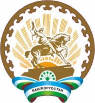 РЕСПУБЛИКА БАШКОРТОСТАНСоветсельского поселения Угузевский сельсоветмуниципального районаБирский район452468, с.Угузево, ул. Коммунистическая 18 б,тел. 3-77-44.Двадцать восьмой созывСорок четвертое заседаниеҠАРАРРЕШЕНИЕНаименование ПрограммыПрограмма социального и экономического развития сельского поселения Угузевский сельсовет  муниципального района Бирский район Республики Башкортостан на 2023 – 2025 годы (далее - Программа)Основание для разработки ПрограммыФедеральный закон от 06.10.2003 № 131-ФЗ «Об общих принципах организации местного самоуправления в Российской Федерации»Заказчик ПрограммыАдминистрация сельского поселения Угузевский сельсовет  муниципального района Бирский район Республики БашкортостанРазработчик ПрограммыАдминистрация сельского поселения Угузевский сельсовет  муниципального района Бирский район Республики Башкортостан Основная цель и задачи ПрограммыЦель: создание условий для стабильного социального и экономического развития поселения с целью повышения качества жизни населения.Задачи:формирование устойчивой тенденции развития сельского хозяйства;развитие различных форм малого бизнеса, потребительского рынка и стимулирование развития сферы услуг;привлечение инвестиций в приоритетные направления экономики;обеспечение дополнительных доходов в бюджет поселения;организация благоустройства и озеленения территории поселенияСроки и этапы реализации Программы2023 – 2025 годыПеречень основных мероприятий Программыорганизационные мероприятия программы изложены в Приложении № 1 Программы;основные мероприятия программы изложены в Приложении № 2 Программы по разделам:культура, охрана и сохранение историко-культурного наследия;образование;здравоохранение;торговля и потребительский рынок;жилищно-коммунальное хозяйство и благоустройство поселения;обеспечение населения питьевой водой, газом и электроэнергией;сельское хозяйство;экология.Исполнители мероприятий ПрограммыАдминистрация сельского поселения Угузевский сельсовет  муниципального района Бирский район Республики Башкортостан, органы исполнительной власти Республики Башкортостан (по согласованию), сельхозпредприятие (по согласованию) Объемы и источники финансирования Программыобъем финансирования программы в период2023 – 2025 годы:всего – 9 509,5 тыс.руб.Контроль за реализацией ПрограммыКонтроль за реализацией Программы осуществляется Главой сельского поселения Угузевский сельсовет  муниципального района Бирский район Республики БашкортостанОжидаемые конечные результаты реализации Программыдостижение к 2025 году:увеличение доходов бюджета поселения в 1,2 раза.2020 год2021 год2022 годРодилось750Умерло1074Показатели2020 год2021 год2022 годЧисленность постоянного населения509499438Численность постоянного трудоспособного возраста279269185Удельный вес сельского населения старше трудоспособного возраста29,830,440,42020 г.2021 г.2022 г.Количество ИП ( человек)443Наименование населенного пунктаКРСИз них коров ОвцыИз них овцематкиКозыПтицаПчелосемьи (ульи)с. Угузево472054182129590д. Романовка30125410065д. Чишма----1245117ИТОГО по сельскому поселению50271134634440272Наименование2021г.2022г.2023г.Налоговых и неналоговых доходов – всего,230,0319,00309,00в том числе:налог на доходы физических лиц8,06,08,0налог на имущество физических лиц20,020,020,0земельный налог200,0293,00280,00земельный налог с организаций80,0143,0140,0госпошлина1,01,01,0Безвозмездные поступления в бюджет– всего,2921,13946,33208,50в том числе:Дотации бюджетам сельских поселений на выравнивание бюджетной обеспеченности2073,12496,302 165,7Субвенции бюджетам сельских поселений на осуществление первичного воинского учета на территориях, где отсутствуют военные комиссариаты97,60101,20104,8Межбюджетные трансферты, передаваемые бюджетам сельских поселений из бюджетов муниципальных районов на осуществление части полномочий по решению вопросов местного значения в соответствии с заключенными соглашениями250,30812,9438,022Прочие межбюджетные трансферты, передаваемые бюджетам сельских поселений500,00535,9500,00Всего доходов бюджета3151,04266,33517,6Наименование202120222023ВСЕГО3151,02536,52686,1ОБЩЕГОСУДАРСТВЕННЫЕ ВОПРОСЫ1 685,82 019,72 111,9Функционирование высшего должностного лица субъекта Российской Федерации и муниципального образования613,5706,1771,7Расходы на выплаты персоналу в целях обеспечения выполнения функций государственными (муниципальными) органами, казенными учреждениями, органами управления государственными внебюджетными фондами442,3543,7566,2Закупка товаров, работ и услуг для государственных (муниципальных) нужд Республики Башкортостан537,8745,3645,0Иные бюджетные ассигнования50,050,050,0НАЦИОНАЛЬНАЯ ОБОРОНА97,60101,20104,80НАЦИОНАЛЬНАЯ БЕЗОПАСНОСТЬ И ПРАВООХРАНИТЕЛЬНАЯ ДЕЯТЕЛЬНОСТЬ22,022,2132,2НАЦИОНАЛЬНАЯ ЭКОНОМИКА880,3932,8458,02Дорожное хозяйство (дорожные фонды)500,30812,9438,02Муниципальная программа "Развитие земельных и имущественных отношений"380,0120,020,0ЖИЛИЩНО-КОММУНАЛЬНОЕ ХОЗЯЙСТВО346,11 199,1645,6Мероприятия по благоустройству населенных пунктов196,1760,6325,6ОХРАНА ОКРУЖАЮЩЕЙ СРЕДЫ111,098,050,0 Сильные стороныСлабые стороныСохранена социальная сфера - образовательные, медицинские учреждения, дома культуры, библиотеки. Наличие земельных ресурсов для ведения сельскохозяйственного производства, личного подсобного хозяйства.Близость к районному центру и промышленным развитым территориям.Неблагоприятная демографическая ситуация: высокий уровень естественной убыли, старение населения, отток молодёжи из села. Недостаточно развитая рыночная инфраструктура.Отсутствие необходимого количества внутрипоселковых дорог с твердым покрытием.Отсутствие новых рабочих мест.Отсутствие системы бытового обслуживания на территории поселения.ВозможностиУгрозыПрогрессивное развитие крупного сельскохозяйственного бизнеса на территории поселения: внедрение на предприятии прогрессивных технологий в зерновом, молочном, мясном, производствах;развитие более тесных партнерских отношений с другими муниципальными образованиями, предприятиями переработки.Развитие малого бизнеса на территории поселения:развитие сферы услуг; в том числе бытовых;Развитие социальной инфраструктуры.Развитие личного подворья граждан, как источника доходов населения.Рост цен на сельскохозяйственную продукцию. (Непомерный рост стоимости энергоносителей, запасных частей, удобрений, и новой сельскохозяйственной техники). Отсутствие мотивации к труду, рост безработицы, низкий уровень доходов населения, алкоголизм.Снижение квалификации, старение и выбывание квалифицированных кадров. Демографические проблемы, связанные со старением населения и усиливающаяся финансовая нагрузка на экономически активное население.Нехватка квалифицированной рабочей силы в поселении.Высокая доля населения, не обладающего специальными востребованными на местном рынке труда навыками и умениями, низкая доля людей с высшим образованием и как следствие общий недостаток в квалифицированной рабочей силе. Наличие «теневых» доходов и занятости.Наличие незанятого экономически-активного населения трудоспособного возраста.Отток молодого экономически активного населения за пределы поселения, района (выпускники школ);Ухудшение качества детского и материнского здоровья, снижение рождаемости.Отсутствие инвестиционной привлекательности поселения.Низкий удельный вес собственных доходных источников бюджета, зависимость от трансфертов из бюджетов других уровней.Снижение объемов продукции в личных подсобных хозяйствах.№ п\пНаименование мероприятияСроки выполненияОтветственный исполнитель1Организация работ по содержанию и текущему ремонту дорог.2023-2025глава СП Угузевский сельсовет2Организация работ по благоустройству территории поселения.2023-2025глава СП Угузевский сельсовет3Организация работ по текущему ремонту уличного освещения в с. Угузево, д. Романовка, д. Чишма2023-2025глава СП Угузевский сельсовет4Организация работ по привлечению на земли СП инвесторов для использования в промышленности существующие объекты муниципальной собственности, что частично может решить вопрос трудоустройства населения, а также увеличения доходной части бюджета.2023-2025глава СП Угузевский сельсовет